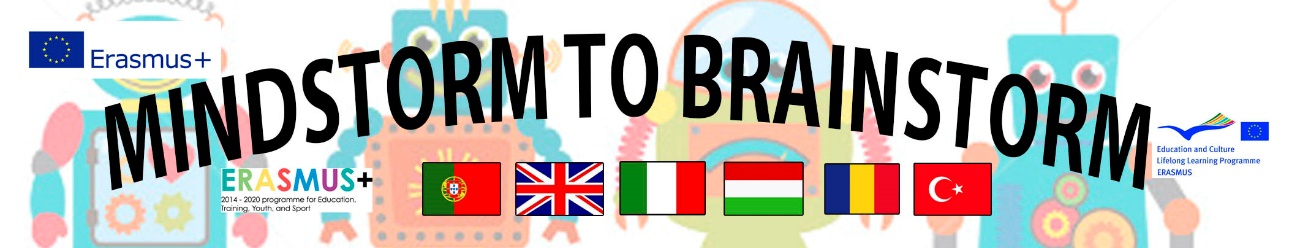 Lesson PlanLesson PlanLesson PlanLesson PlanTeachers Team Work • Zoltan (Hung.), José (Port.), Doina (Rom.), Serkan (Turk.), Balazs (UK), Michela (Italy)To build this plan teachers use e-mail, and twinspace.Teachers Team Work • Zoltan (Hung.), José (Port.), Doina (Rom.), Serkan (Turk.), Balazs (UK), Michela (Italy)To build this plan teachers use e-mail, and twinspace.Teachers Team Work • Zoltan (Hung.), José (Port.), Doina (Rom.), Serkan (Turk.), Balazs (UK), Michela (Italy)To build this plan teachers use e-mail, and twinspace.Teachers Team Work • Zoltan (Hung.), José (Port.), Doina (Rom.), Serkan (Turk.), Balazs (UK), Michela (Italy)To build this plan teachers use e-mail, and twinspace.Topics • Team work, colaboration, read and follow instrutions, problem solvingAge • 9 -11Age • 9 -11STEM topics • inter-disciplinary: robotics, engineering, ICTWhat students will learn • the basic components of a WeDo set; the basic components of WeDo software; how movement is transmitted and how energy is transferred; to use the tilting and the movement sensor; to programme the model to change its speed and to respond to interfering objects.What students will learn • the basic components of a WeDo set; the basic components of WeDo software; how movement is transmitted and how energy is transferred; to use the tilting and the movement sensor; to programme the model to change its speed and to respond to interfering objects.What students will learn • the basic components of a WeDo set; the basic components of WeDo software; how movement is transmitted and how energy is transferred; to use the tilting and the movement sensor; to programme the model to change its speed and to respond to interfering objects.What students will learn • the basic components of a WeDo set; the basic components of WeDo software; how movement is transmitted and how energy is transferred; to use the tilting and the movement sensor; to programme the model to change its speed and to respond to interfering objects.Materials •LEGO WeDo kit,  tablet, computerMaterials •LEGO WeDo kit,  tablet, computerEstimated duration • 120 min.Estimated duration • 120 min.LessonStudents are divided in pairs and receive the WeDo sets.Interactive discussions: what is rotation, what is speed.The teacher makes a short presentation of how to use transmission belts and wheels.The teacher makes a general presentation of  WeDo software.Children build the DANCING BIRDS model and the CROCODILE modelThe teacher explains how the models workEach pair build the model and then add the movement sensor or the tilting sensorStudents programme the model to change its speed.LessonStudents are divided in pairs and receive the WeDo sets.Interactive discussions: what is rotation, what is speed.The teacher makes a short presentation of how to use transmission belts and wheels.The teacher makes a general presentation of  WeDo software.Children build the DANCING BIRDS model and the CROCODILE modelThe teacher explains how the models workEach pair build the model and then add the movement sensor or the tilting sensorStudents programme the model to change its speed.LessonStudents are divided in pairs and receive the WeDo sets.Interactive discussions: what is rotation, what is speed.The teacher makes a short presentation of how to use transmission belts and wheels.The teacher makes a general presentation of  WeDo software.Children build the DANCING BIRDS model and the CROCODILE modelThe teacher explains how the models workEach pair build the model and then add the movement sensor or the tilting sensorStudents programme the model to change its speed.LessonStudents are divided in pairs and receive the WeDo sets.Interactive discussions: what is rotation, what is speed.The teacher makes a short presentation of how to use transmission belts and wheels.The teacher makes a general presentation of  WeDo software.Children build the DANCING BIRDS model and the CROCODILE modelThe teacher explains how the models workEach pair build the model and then add the movement sensor or the tilting sensorStudents programme the model to change its speed.Images• 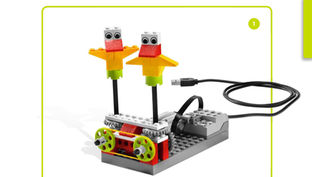 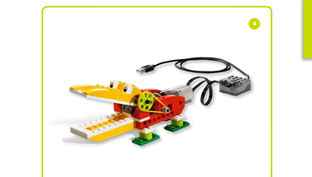 Images• Images• Images• Evaluation • At the end of the lesson the  teacher can apply a questionnaire to assess the interest, participation and commitment of the students during the tasks.Evaluation • At the end of the lesson the  teacher can apply a questionnaire to assess the interest, participation and commitment of the students during the tasks.Evaluation • At the end of the lesson the  teacher can apply a questionnaire to assess the interest, participation and commitment of the students during the tasks.Evaluation • At the end of the lesson the  teacher can apply a questionnaire to assess the interest, participation and commitment of the students during the tasks.Observations •Observations •Observations •Observations •